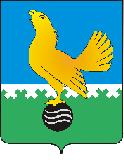 МУНИЦИПАЛЬНОЕ ОБРАЗОВАНИЕгородской округ Пыть-ЯхХанты-Мансийского автономного округа-ЮгрыАДМИНИСТРАЦИЯ ГОРОДАП О С Т А Н О В Л Е Н И ЕОт 10.06.2024										№ 111-паО внесении изменений впостановление администрации города от 28.12.2023 № 366-па «Об утверждении муниципальной программы «Управление муниципальными финансами в городе Пыть-Яхе» 		В соответствии со статьей 179 Бюджетного кодекса Российской Федерации, постановлением администрации города от 29.11.2023 № 326-па «О порядке разработки и реализации муниципальных программ города Пыть-Яха» с целью эффективного использования бюджетных средств, внести в постановление администрации города от 28.12.2023 № 366-па «Об утверждении муниципальной программы «Управление муниципальными финансами в городе Пыть-Яхе» следующее изменения:1.	В приложении к постановлению:1.1	Раздел 1 «Основные положения» паспорта муниципальной программы изложить в следующей редакции:1.2	Раздел 5 «Финансовое обеспечение муниципальной программы» паспорта муниципальной программы изложить в следующей редакции:2.	Управлению по внутренней политике (Т.В. Староста) опубликовать постановление в информационном приложении «Официальный вестник» к газете «Новая Северная газета» и дополнительно направить для размещения в сетевом издании «Официальный сайт «Телерадиокомпания Пыть-Яхинформ».	3.	Отделу по обеспечению информационной безопасности (А.А. Мерзлякову) разместить постановление на официальном сайте администрации города в сети Интернет.	4.	Настоящее постановление вступает в силу после его официального опубликования.	5.	Контроль за выполнением постановления возложить на заместителя главы города - председателя комитета по финансам.Глава города Пыть-Яха						         Д.С. ГорбуновКуратор муниципальной программыЗаместитель главы города - председатель комитета по финансамОтветственный исполнитель муниципальной программыКомитет по финансам администрации города Пыть-Яха (далее - Комитет по финансам)Период реализации муниципальной программы2024 - 2030Цели муниципальной программыПовышение качества управления муниципальными финансами города Пыть-Яха и повышение эффективности муниципального управления в городе Пыть-ЯхеНаправления (подпрограммы) муниципальной программы1. Управление муниципальными финансами.2. Формирование резервных средств в бюджете города.Объемы финансового обеспечения за весь период реализации96 982,8 тыс. рублейСвязь с национальными целями развития Российской Федерации/ государственной программой Ханты-Мансийского автономного округа - Югры1. Государственная программа Ханты-Мансийского автономного округа - Югры "Управление государственными финансами и создание условий для эффективного управления муниципальными финансами"1.1. Показатель "Отношение объема государственного долга автономного округа к общему объему доходов бюджета автономного округа (без учета объемов безвозмездных поступлений)" не более 50%.1.2. Показатель "Средняя итоговая оценка качества организации и осуществления бюджетного процесса в городских округах и муниципальных районах автономного округа" до 91 балла.Наименование муниципальной программы, структурного элемента, источник финансового обеспеченияОбъем финансового обеспечения по годам реализации, тыс. рублейОбъем финансового обеспечения по годам реализации, тыс. рублейОбъем финансового обеспечения по годам реализации, тыс. рублейОбъем финансового обеспечения по годам реализации, тыс. рублейОбъем финансового обеспечения по годам реализации, тыс. рублейОбъем финансового обеспечения по годам реализации, тыс. рублейОбъем финансового обеспечения по годам реализации, тыс. рублейОбъем финансового обеспечения по годам реализации, тыс. рублейНаименование муниципальной программы, структурного элемента, источник финансового обеспечения2024202520262027202820292030Всего123456789Управление муниципальными финансами в городе Пыть-Яхе (всего), в том числе:21 669,719 272,212 722,910 829,510 829,510 829,510 829,596 982,8Местный бюджет21 669,719 272,212 722,910 829,510 829,510 829,510 829,596 982,81. Управление муниципальными финансами (всего), в том числе:16 093,718 772,210 329,510 329,510 329,510 329,510 329,586 513,4Местный бюджет16 093,718 772,210 329,510 329,510 329,510 329,510 329,586 513,41.1. Комплекс процессных мероприятий "Организация бюджетного процесса" (всего), в том числе:0,00,00,00,00,00,00,00,0Местный бюджет0,00,00,00,00,00,00,00,01.2. Комплекс процессных мероприятий "Управление муниципальным долгом" (всего), в том числе:16 093,718 772,210 329,510 329,510 329,510 329,510 329,586 513,4Местный бюджет16 093,718 772,210 329,510 329,510 329,510 329,510 329,586 513,42. Формирование в бюджете города резервного фонда (всего), в том числе:5 576,0500,02 393,4500,0500,0500,0500,010 469,4Местный бюджет5 576,0500,02 393,4500,0500,0500,0500,010 469,42.1. Комплекс процессных мероприятий "Формирование в бюджете города резервного фонда" (всего), в том числе:500,0500,0500,0500,0500,0500,0500,03 500,0Местный бюджет500,0500,0500,0500,0500,0500,0500,03 500,02.2. Комплекс процессных мероприятий "Резервирование бюджетных ассигнований с целью последующего их распределения между главными распорядителями бюджетных средств при наступлении установленных условий" (всего), в том числе:5 076,00,01 893,40,00,00,00,06 969,4Местный бюджет5 076,00,01 893,40,00,00,00,06 969,4